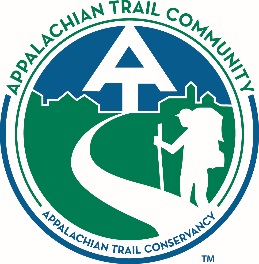 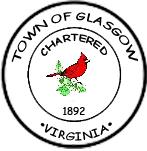 Town of GlasgowPO Box 326Glasgow VA 24555(540) 258-2246Application for Business License								Gross Receipts*	   Tax DueBusiness/Occupation Classification		Tax Rate	(if none, enter 0)      (if none, enter 0)For contracting and persons contracting for                     $.10their own account for sale.                                            per $100                                                                                                Gross ReceiptsFor retail sales.                                                                 $.13                                                                                      per $100                                                                                 Gross ReceiptsFor financial, real estate, and professional                      $.38services.                                                                        per $100                                                                                 Gross ReceiptsFor repair, personal and business services, and              $.23all other businesses and occupations not                     per $100specifically listed or expected above.                      Gross Receipts                                                                                                               Add the three “tax due”                                                                                                          amounts and enter the total                                                                                                               in the box to the right.            Every person or business subject to licensure under the TownOrdinance shall be assessed and required to pay annually a                        Total Tax Due                           license fee of $30.00 or the applicable tax determined using                 Enter the Total from the boxthe rates shown above, which is higher.                                                  above or $30.00, whichever                                                                                                                            is greater, plus a 10% penalty                                                                                                                  if submitted after May 1st.           Please make checks payable to the Town of Glasgow and remit to the above address.Application submitted by: (printed name) ___________________________________________________________Signature: ____________________________________________________      Date: ________________________